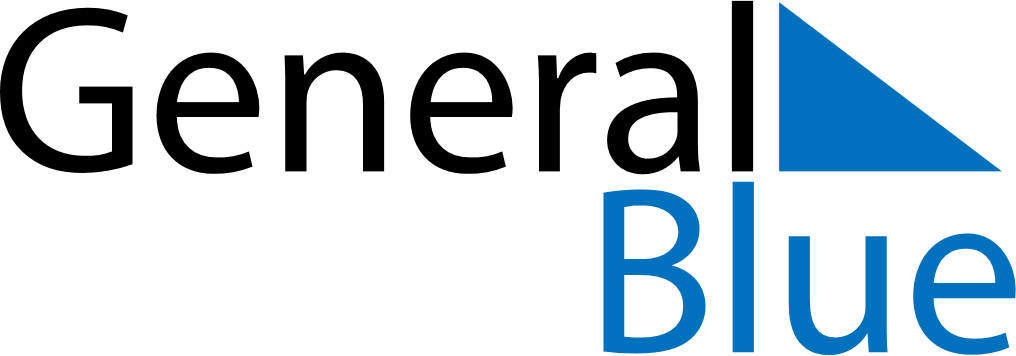 May 2027May 2027May 2027May 2027Saint HelenaSaint HelenaSaint HelenaSundayMondayTuesdayWednesdayThursdayFridayFridaySaturday1234567789101112131414151617181920212122Whit MondaySaint Helena DaySaint Helena Day23242526272828293031